КАРТОЧКА РЕГИОНАЛЬОГО ОТДЕЛЕНИЯ:Название:АКОО «Федерация кунг-фу Алтайского края», Школа кунг-фу Владимира Суркова / Представитель:  Сурков Владимир ОлеговичЛоготип: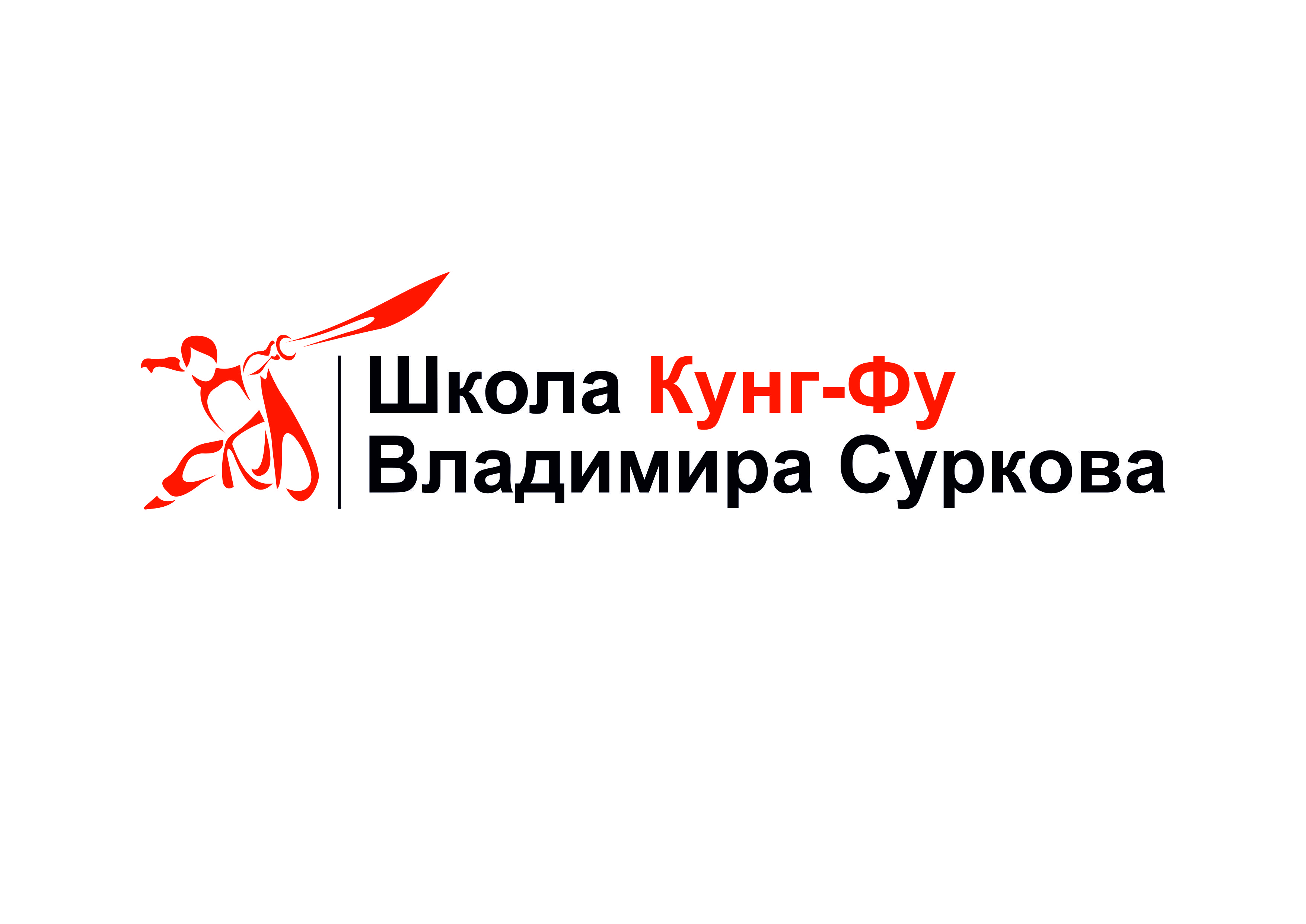 Тип отделения:Сибирский федеральный округ/ Алтайский край / Город БарнаулАдрес:Город Барнаул, ул. Энтузиастов, 36-109Телефон:+7 913 214 0481Руководство отделения:ФОТО, Сурков Владимир Олегович,•	Вице-президент Федерации Кунг-Фу России•	Председатель Федерации Кунг-Фу Алтайского края•	Председатель Федерации УШУ Алтая•	Чемпион Мира по Кунг-Фу•	Мастер 5-го дуань•	Опыт преподавания – более 24 лет•	Владимир Сурков входит в число 100 лучших тренеров мира•	C 2010 г. член общественной палаты г.БарнаулаКонт. данные: +7 983 100 3333; wushu69r@rambler.ruТренеры:ФОТО, Семенов Андрей Александрович, заслуги, 8 923 641 8607, saa-wu96al@bk.ruФОТО, Ван Минся, заслуги, 8 923 187 5699, 1085572460@qq.comФОТО, Маркин Юрий Витальевич, заслуги, 8 961 979 1582, krech_97@mail.ruИнструкторы:ФОТО, Горлов Павел Юрьевич, заслуги, 8 909 505 2935, Lena199613@mail.ruКраткая история:История создания, количество вовлеченных спортсменов, количество соревнований регионального уровняДостижения:Спортсмены-чемпионы в Российских и Международных первенствахЗалы для тренировок:Адрес зала, контактный телефон